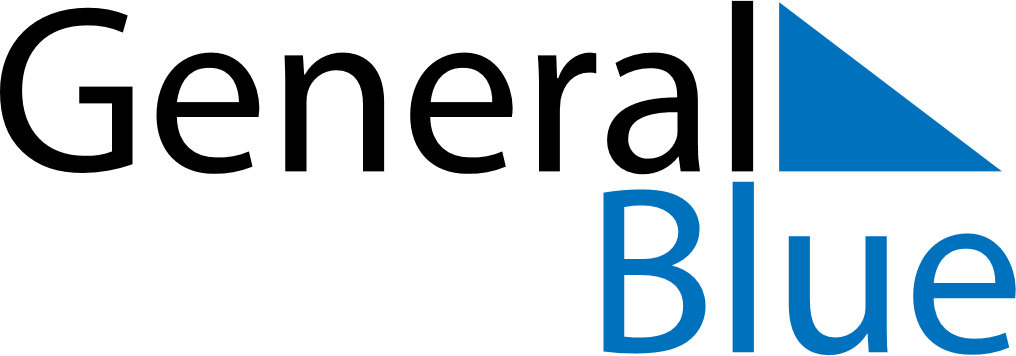 October 2024October 2024October 2024October 2024October 2024October 2024Laugar, IcelandLaugar, IcelandLaugar, IcelandLaugar, IcelandLaugar, IcelandLaugar, IcelandSunday Monday Tuesday Wednesday Thursday Friday Saturday 1 2 3 4 5 Sunrise: 7:20 AM Sunset: 6:37 PM Daylight: 11 hours and 17 minutes. Sunrise: 7:23 AM Sunset: 6:34 PM Daylight: 11 hours and 10 minutes. Sunrise: 7:26 AM Sunset: 6:30 PM Daylight: 11 hours and 3 minutes. Sunrise: 7:29 AM Sunset: 6:26 PM Daylight: 10 hours and 56 minutes. Sunrise: 7:32 AM Sunset: 6:22 PM Daylight: 10 hours and 49 minutes. 6 7 8 9 10 11 12 Sunrise: 7:36 AM Sunset: 6:19 PM Daylight: 10 hours and 42 minutes. Sunrise: 7:39 AM Sunset: 6:15 PM Daylight: 10 hours and 36 minutes. Sunrise: 7:42 AM Sunset: 6:11 PM Daylight: 10 hours and 29 minutes. Sunrise: 7:45 AM Sunset: 6:07 PM Daylight: 10 hours and 22 minutes. Sunrise: 7:48 AM Sunset: 6:04 PM Daylight: 10 hours and 15 minutes. Sunrise: 7:52 AM Sunset: 6:00 PM Daylight: 10 hours and 8 minutes. Sunrise: 7:55 AM Sunset: 5:56 PM Daylight: 10 hours and 1 minute. 13 14 15 16 17 18 19 Sunrise: 7:58 AM Sunset: 5:52 PM Daylight: 9 hours and 54 minutes. Sunrise: 8:01 AM Sunset: 5:49 PM Daylight: 9 hours and 47 minutes. Sunrise: 8:05 AM Sunset: 5:45 PM Daylight: 9 hours and 40 minutes. Sunrise: 8:08 AM Sunset: 5:41 PM Daylight: 9 hours and 33 minutes. Sunrise: 8:11 AM Sunset: 5:37 PM Daylight: 9 hours and 26 minutes. Sunrise: 8:15 AM Sunset: 5:34 PM Daylight: 9 hours and 19 minutes. Sunrise: 8:18 AM Sunset: 5:30 PM Daylight: 9 hours and 12 minutes. 20 21 22 23 24 25 26 Sunrise: 8:21 AM Sunset: 5:26 PM Daylight: 9 hours and 5 minutes. Sunrise: 8:25 AM Sunset: 5:23 PM Daylight: 8 hours and 58 minutes. Sunrise: 8:28 AM Sunset: 5:19 PM Daylight: 8 hours and 50 minutes. Sunrise: 8:31 AM Sunset: 5:15 PM Daylight: 8 hours and 43 minutes. Sunrise: 8:35 AM Sunset: 5:12 PM Daylight: 8 hours and 36 minutes. Sunrise: 8:38 AM Sunset: 5:08 PM Daylight: 8 hours and 29 minutes. Sunrise: 8:42 AM Sunset: 5:04 PM Daylight: 8 hours and 22 minutes. 27 28 29 30 31 Sunrise: 8:45 AM Sunset: 5:01 PM Daylight: 8 hours and 15 minutes. Sunrise: 8:49 AM Sunset: 4:57 PM Daylight: 8 hours and 8 minutes. Sunrise: 8:52 AM Sunset: 4:53 PM Daylight: 8 hours and 1 minute. Sunrise: 8:56 AM Sunset: 4:50 PM Daylight: 7 hours and 54 minutes. Sunrise: 8:59 AM Sunset: 4:46 PM Daylight: 7 hours and 47 minutes. 